〆切日が過ぎても定員に満たない場合には、　　　　　　　受付期間を延長いたします。お問合せください。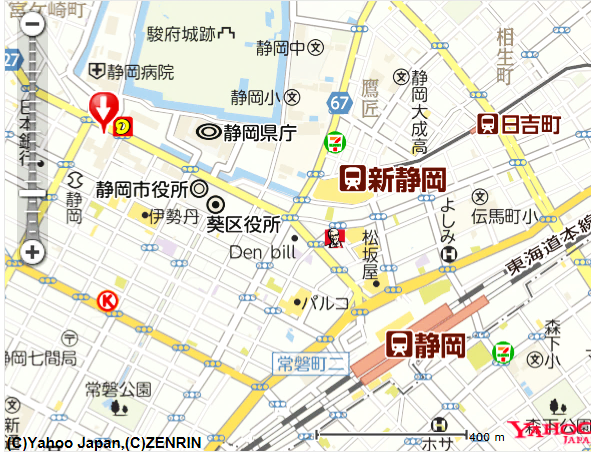 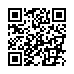 ファックス用研修会参加申込書　　　  　　　　　　　　　　　　　　　　　　 　FAX　０５４－３６９－４７６０　　送信日　　　年　　　月　　　日第１３１回　 日本カウンセリング学会・静岡研修会参加申し込み第１３１回　 日本カウンセリング学会・静岡研修会参加申し込み第１３１回　 日本カウンセリング学会・静岡研修会参加申し込み第１３１回　 日本カウンセリング学会・静岡研修会参加申し込み第１３１回　 日本カウンセリング学会・静岡研修会参加申し込み第１３１回　 日本カウンセリング学会・静岡研修会参加申し込み第１３１回　 日本カウンセリング学会・静岡研修会参加申し込み第１３１回　 日本カウンセリング学会・静岡研修会参加申し込み第１３１回　 日本カウンセリング学会・静岡研修会参加申し込み第１３１回　 日本カウンセリング学会・静岡研修会参加申し込み第１３１回　 日本カウンセリング学会・静岡研修会参加申し込みふりがなふりがなふりがなふりがなふりがな区　分 （レ点）区　分 （レ点）区　分 （レ点）区　分 （レ点）区　分 （レ点）連絡先氏名氏名氏名氏名氏名□日本カウンセリング学会静岡県支部会員□日本カウンセリング学会会員□日本学校教育相談学会会員（以上の方は会員番号記入してください）□一般参加　　　　□学生□日本カウンセリング学会静岡県支部会員□日本カウンセリング学会会員□日本学校教育相談学会会員（以上の方は会員番号記入してください）□一般参加　　　　□学生□日本カウンセリング学会静岡県支部会員□日本カウンセリング学会会員□日本学校教育相談学会会員（以上の方は会員番号記入してください）□一般参加　　　　□学生□日本カウンセリング学会静岡県支部会員□日本カウンセリング学会会員□日本学校教育相談学会会員（以上の方は会員番号記入してください）□一般参加　　　　□学生□日本カウンセリング学会静岡県支部会員□日本カウンセリング学会会員□日本学校教育相談学会会員（以上の方は会員番号記入してください）□一般参加　　　　□学生○をつける自宅勤務先会員番号会員番号会員番号会員番号会員番号□日本カウンセリング学会静岡県支部会員□日本カウンセリング学会会員□日本学校教育相談学会会員（以上の方は会員番号記入してください）□一般参加　　　　□学生□日本カウンセリング学会静岡県支部会員□日本カウンセリング学会会員□日本学校教育相談学会会員（以上の方は会員番号記入してください）□一般参加　　　　□学生□日本カウンセリング学会静岡県支部会員□日本カウンセリング学会会員□日本学校教育相談学会会員（以上の方は会員番号記入してください）□一般参加　　　　□学生□日本カウンセリング学会静岡県支部会員□日本カウンセリング学会会員□日本学校教育相談学会会員（以上の方は会員番号記入してください）□一般参加　　　　□学生□日本カウンセリング学会静岡県支部会員□日本カウンセリング学会会員□日本学校教育相談学会会員（以上の方は会員番号記入してください）□一般参加　　　　□学生○をつける自宅勤務先自宅住所　〒　緊急の場合に確実に連絡がとれる連絡先をご記入ください。携帯・Tel（　　　　　　　　　　　　　　　）　Fax（　　　　　　　　　　）Emal:　　　　　　　　　　　　　　　　＠住所　〒　緊急の場合に確実に連絡がとれる連絡先をご記入ください。携帯・Tel（　　　　　　　　　　　　　　　）　Fax（　　　　　　　　　　）Emal:　　　　　　　　　　　　　　　　＠住所　〒　緊急の場合に確実に連絡がとれる連絡先をご記入ください。携帯・Tel（　　　　　　　　　　　　　　　）　Fax（　　　　　　　　　　）Emal:　　　　　　　　　　　　　　　　＠住所　〒　緊急の場合に確実に連絡がとれる連絡先をご記入ください。携帯・Tel（　　　　　　　　　　　　　　　）　Fax（　　　　　　　　　　）Emal:　　　　　　　　　　　　　　　　＠住所　〒　緊急の場合に確実に連絡がとれる連絡先をご記入ください。携帯・Tel（　　　　　　　　　　　　　　　）　Fax（　　　　　　　　　　）Emal:　　　　　　　　　　　　　　　　＠住所　〒　緊急の場合に確実に連絡がとれる連絡先をご記入ください。携帯・Tel（　　　　　　　　　　　　　　　）　Fax（　　　　　　　　　　）Emal:　　　　　　　　　　　　　　　　＠住所　〒　緊急の場合に確実に連絡がとれる連絡先をご記入ください。携帯・Tel（　　　　　　　　　　　　　　　）　Fax（　　　　　　　　　　）Emal:　　　　　　　　　　　　　　　　＠住所　〒　緊急の場合に確実に連絡がとれる連絡先をご記入ください。携帯・Tel（　　　　　　　　　　　　　　　）　Fax（　　　　　　　　　　）Emal:　　　　　　　　　　　　　　　　＠住所　〒　緊急の場合に確実に連絡がとれる連絡先をご記入ください。携帯・Tel（　　　　　　　　　　　　　　　）　Fax（　　　　　　　　　　）Emal:　　　　　　　　　　　　　　　　＠住所　〒　緊急の場合に確実に連絡がとれる連絡先をご記入ください。携帯・Tel（　　　　　　　　　　　　　　　）　Fax（　　　　　　　　　　）Emal:　　　　　　　　　　　　　　　　＠勤務先名称住所　〒Tel （　　　　）      　―          Fax（　　　　）　　　　－名称住所　〒Tel （　　　　）      　―          Fax（　　　　）　　　　－名称住所　〒Tel （　　　　）      　―          Fax（　　　　）　　　　－名称住所　〒Tel （　　　　）      　―          Fax（　　　　）　　　　－名称住所　〒Tel （　　　　）      　―          Fax（　　　　）　　　　－名称住所　〒Tel （　　　　）      　―          Fax（　　　　）　　　　－名称住所　〒Tel （　　　　）      　―          Fax（　　　　）　　　　－名称住所　〒Tel （　　　　）      　―          Fax（　　　　）　　　　－名称住所　〒Tel （　　　　）      　―          Fax（　　　　）　　　　－名称住所　〒Tel （　　　　）      　―          Fax（　　　　）　　　　－参 加 費参 加 費　　　　　　　　　　　　区　 　　　分　　　　　　　　　　　　区　 　　　分　　　　　　　　　　　　区　 　　　分　　　　　　　　　　　　区　 　　　分　　　　　　　　　　　　区　 　　　分　　　　　　　　　　　　区　 　　　分   　  金　　額   　  金　　額   　  金　　額研修参加費○をつける研修参加費○をつける１.本学会静岡県支部会員　　 ２.本学会会員　３.日本学校教育相談学会会員　  ４.一般　　 ５.学生１.本学会静岡県支部会員　　 ２.本学会会員　３.日本学校教育相談学会会員　  ４.一般　　 ５.学生１.本学会静岡県支部会員　　 ２.本学会会員　３.日本学校教育相談学会会員　  ４.一般　　 ５.学生１.本学会静岡県支部会員　　 ２.本学会会員　３.日本学校教育相談学会会員　  ４.一般　　 ５.学生１.本学会静岡県支部会員　　 ２.本学会会員　３.日本学校教育相談学会会員　  ４.一般　　 ５.学生１.本学会静岡県支部会員　　 ２.本学会会員　３.日本学校教育相談学会会員　  ４.一般　　 ５.学生　　　　　　　　　　　　　円　　　　　　　　　　　　　　円　　　　　　　　　　　　　　円　懇 親 会懇 親 会１．参加する　　　２．参加しない１．参加する　　　２．参加しない１．参加する　　　２．参加しない１．参加する　　　２．参加しない１．参加する　　　２．参加しない１．参加する　　　２．参加しない　　　　　　　　　　　　　円　　　　　　　　　　　　　円　　　　　　　　　　　　　円合 計 金 額合 計 金 額合 計 金 額合 計 金 額合 計 金 額合 計 金 額合 計 金 額合 計 金 額　　　　　　　　　　　　　円　　　　　　　　　　　　　円　　　　　　　　　　　　　円希望する講座　　希望順位に○をご記入ください。希望する講座　　希望順位に○をご記入ください。希望する講座　　希望順位に○をご記入ください。希望する講座　　希望順位に○をご記入ください。希望する講座　　希望順位に○をご記入ください。希望する講座　　希望順位に○をご記入ください。希望する講座　　希望順位に○をご記入ください。希望する講座　　希望順位に○をご記入ください。希望する講座　　希望順位に○をご記入ください。希望する講座　　希望順位に○をご記入ください。希望する講座　　希望順位に○をご記入ください。希望順位/講座希望順位/講座希望順位/講座No.1 (25/26日)　No.2　(２５日)　　　　No.2　(２５日)　　　　No.3　（25日）　No.4　（26日）No.4　（26日）No.5　（26日）No.5　（26日）第１希望第１希望第１希望第２希望第２希望第２希望第３希望第３希望第３希望